בקשת מלגה לשנה"ל תשפ"אלתלמידי בר-אילן הלומדים בקמפוס בלבדהמועד האחרון להגשת הבקשה: י"א אלול  תש"פ, 31/08/20מועד מיוחד למאחרים: ראה בדף התנאים לקבלת מלגהלפני שתתחיל/י למלא את הטופס, קרא/י בעיון את התנאים לקבלת המלגה.בקשות שלא תמולאנה כראוי או לא יצורפו אליהן האישורים הדרושים לא תטופלנה.פרטים אישיים: (כפי שמופיע במחשב האוניברסיטה)מסלול לימודים:האם הנך תלמיד/ה המכון הגבוה לתורה/המדרשה לבנות?     מלגות: האם הגשת לנו בקשה למלגה בעבר?    מלגות, שקיבלת בשנה"ל תש"פ: ציין/י  את כל המקורות, שמהם קיבלת מלגה, ואת הסכומים המדויקים (גם מ"בר-אילן"):האם הנך פטור/ה משכ"ל או מחלקו, או מקבל/ת מלגה אחרת לשנה"ל תשפ"א?        סכום:      .מקור הפטור:            אם בחרת אחר , פרט:     .    פרטים על ההורים:פטורים מהגשת אישורים על הכנסות ההורים – סטודנטים שנולדו עד 1993 העובדים למחייתם, אולם חובה לענות על כל השאלות.עבודת ההורים:האם יש רכוש נוסף? (כגון: דירה נוספת / יחידת דיור/חנות / מגרש  וכו')    פרט:      האם הרכוש הנוסף מושכר?      (צרף חוזה שכירות)     אם לא, נמק:      פרטים על עבודת הסטודנט/ית :האם הנך עובד/ת?      מקום העבודה:       (אם הפסקת לעבוד, נא לעדכן את הוועדה).אחזקת רכב : (נא לצרף רישיון רכב שלך ושל בן/בת זוג)האם בבעלותך דירה?	  מס' חדרים     הכנסות חודשיות בשקלים: (טופס 106 + תלוש שכר 2019). 	כל ההכנסות וההוצאות ברוטו, לחודש האחרון, נא לצרף אישור על כל הכנסה. הוצאות חודשיות בשקלים:חובה לצרף אישור על כל הוצאה מעודכן למועד הגשת הבקשה. נתונים משפחתיים:  ימולא ע"י רווקים ויחידים	יש למלא אחים ואחיות עד גיל 25 הגרים עם ההורים ונתמכים על ידם, כולל חיילים בשירות סדיר או בשירות לאומי.שירות צבאי:שירות בצה"ל:   חיל        יחידה           תאריך שחרור:      .קרבי/לוחם:    תומך לחימה:     (נא לצרף תעודת לוחם/תומך לחימה)דרגה:                 תעסוקה צבאית:       האם שרתת במילואים בתש"פ:   	(סטודנטים שנה ב' ומעלה ששירתו במילואים בשנה הקודמת לפחות 5 ימים רצופים. נא לצרף אישור)שירות לאומי/אזרחי:      מס' שנים    תאריך שחרור:      .בוגר ישיבת הסדר:   ,  ציין       (נא לצרף אישור) ימולא ע"י נשואים ובעלי משפחות: אחים/יות עד גיל 18:    אחים/יות בשירות צבאי/לאומי   ילדים עד גיל 18:         ילדים בשירות צבאי/לאומי      פרטי בן/בת הזוג פרטים על הורי בן/בת זוג:שם האב      	מקצוע        הכנסה חודשית ברוטו      שם האם      	מקצוע        הכנסה חודשית ברוטו       פרטים נוספים :מגבלות רפואיות: האם הנך נכה?   אחוז הנכות:       נכה צה"ל?    	  אחוז הנכות:      מצב סוציו-אקונומי מיוחד: (נא לצרף מכתב מפורט ואישורים מתאימים)חייל/ת בודד/ת     טיפול במסגרת שירותים מיוחדים    נפגעי איבה    משפחה שכולה  אחר:      הנך רשאי/ת לפרט נקודות לתשומת לב הוועדה, אשר אינן באות לידי ביטוי בטופס.שם משפחהשם פרטישם פרטישם משפחה קודםשם משפחה קודםת"זת"זמצב משפחתימצב משפחתישנת לידהשנת לידהארץ לידהארץ לידהשנת עליהשנת עליהכתובת כתובת כתובת כתובת מיקודמיקודטלפוןטלפוןדואר אלקטרונידואר אלקטרונידואר אלקטרונידואר אלקטרוניטלפון ניידטלפון ניידכתובת מגורים בשנה"ל תשפ"אכתובת מגורים בשנה"ל תשפ"אכתובת מגורים בשנה"ל תשפ"אכתובת מגורים בשנה"ל תשפ"אמיקודמיקודטלפוןטלפון(לא חובה למלא – המעדכן ישובץ לקרנות ספציפיות):(לא חובה למלא – המעדכן ישובץ לקרנות ספציפיות):(לא חובה למלא – המעדכן ישובץ לקרנות ספציפיות):(לא חובה למלא – המעדכן ישובץ לקרנות ספציפיות):ארץ לידת האבארץ לידת האבארץ לידת האםארץ לידת האםארץ מוצא האבארץ מוצא האבארץ מוצא האםארץ מוצא האםדו ראשימורחבאחרשנת לימודים1.2.3.כתובת ההוריםמס' חדריםבית פרטיבניין מגוריםאבאםשםעובד/תצורת העסקה – נא לבחורמקום העבודההאם יש יותר ממקום עבודה אחדמס' שנות העבודה במקום הנוכחיפנסיה ממקום עבודה קודםסוג הרכבשנת ייצורהאם הנך בעל/ת רכב?האם בן/בת זוגך בעל/ת רכב?אבאםסטודנטבן/בת זוגשכר חודשי וטופס 106גימלה, פנסיה ממקום העבודהקצבת נכות                                        ביטוח לאומי:   הבטחת הכנסה                קצבת זקנה   שאירים                        דמי אבטלה   הכנסה מהשכרת דירה/חנות               מלגות ו/או מימון נוסף                            סיוע בשכ"דממקומות אחרים (כגון: מזונות, תמיכה מצה"ל)אבאםסטודנטבן/בת זוגשכר דירה (צרף חוזה שכירות וסמן סכום ותאריך)משכנתא	 משכנתא  (צרף אישור גובה ההחזר החודשי)אולפנא/ישיבה /תיכוןשםת"זגילמקום לימודים/צבאשםלומד/תהיכןעובד/תמעמד בעבודהמקום עבודההצהרת הסטודנט/ית:אני הח"מ, שם פרטי:       משפחה:        מצהיר/ה, כי קראתי את התנאים לקבלת המלגה,ומתחייב/ת לפעול לפיהם, וכי הפרטים, שמסרתי לעיל הם נכונים, מדויקים מלאים. הנני מתחייב/ת להודיע לוועדת המלגות (תוך שבועיים מתאריך השינוי), על כל שינוי במצבי האישי או הכלכלי, בדף "עדכון הפרטים" הנמצא באתר האינטרנט של מדור מלגות. ידוע לי, כי מסירת פרטים לא נכונים או מלאים יכולה לשמש סיבה לביטול הסיוע ולהעמדה לדין משמעתי ולתביעה כספית נגדי. אני מייפה בזאת את כוחה של האוניברסיטה לבדוק כראות עיניה את הפרטים, שמסרתי בטופס זה ובמכתבי הלוואי, דרך משרד חקירות פרטי או בכל דרך אחרת, ולשם כך אני מוסר/ת בזה ויתור מלא על כל המידע ועל פרטים אישיים אחרים לכל גוף ממנו תבקש האוניברסיטה או נציגה פרטים הקשורים בי. אני מייפה את כוחה של האוניברסיטה למסור את הפרטים הנוגעים לי לגורמים נוספים באוניברסיטה ומחוצה לה לבחינת האפשרות למתן סיוע כלכלי. ידוע לי, כי אני זכאי/ת להגיש בקשה להלוואה/מענק מטעם משרד החינוך במועד שיפורסם בקמפוס וכי בלשכת דיקן הסטודנטים ניתן לבקש הלוואות בתנאים נוחים.אני מתחייב/ת להשתתף בפעילות חברתית כמפורט בתנאים לקבלת מלגה.תאריך:                                                   חתימת הסטודנט/ית :    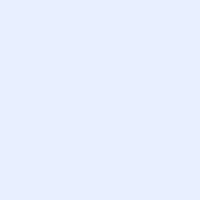 